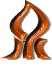 בקשה להתקבל למגמת "ארכיאולוג מוסמך"    אוניברסיטת בן גוריון     הפקולטה למדעי הרוח והחברה              המחלקה לארכיאולוגיהפרטי הסטודנט/ית:שם פרטי ושם משפחה:                        מס' ת"ז:כתובת מעודכנת:                             טלפון:ברצוני להתקבל למגמת "ארכיאולוג מוסמך." ידוע לי כי הקבלה נעשית רק לאחר מילוי חובות המבוא של שנה א' ובאישורם של אחראי החפירה הארכיאולוגית הלימודית באותה שנה ואחראי מגמת "ארכיאולוג מוסמך."ציון      ציוניי בקורסי המבוא הם:135-1-1011 – מוצא האדם וראשית התרבות האנושית135-1-1021 – מבוא לפרהיסטוריה של ארץ ישראל            ציון      135-1-2051 – מבוא לארכיאולוגיה וארכיטקטורה קלאסית                  ציון       135-1-0054 – מבוא לארכיאולוגיה וארכיטקטורה קלאסית של א"י   ציון       ציון       ציון       135-1-1401 – מבוא לארכיאולוגיה של א"י וסוריה   135-1-1411 – מבוא לארכיאולוגיה של א"י וסוריהאישור אחראי חפירה ארכיאולוגית לימודיתשם ומשפחה     חתימה           אישור אחראי מגמת "ארכיאולוג מוסמך"שם ומשפחה    חתימה         